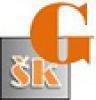 Školska godina 2022./2023.Ime i prezime učenika:______________________Zanimanje: HOTELIJERSKO-TURISTIČKI TEHNIČARPRIVOLA RODITELJA/SKRBNIKASvojim potpisom dajem privolu (suglasnost) da moje dijete pohađa izbornu, dodatnu i fakultativnu nastavu kao i druge aktivnosti iz popisa za koje se opredijelilo u školskoj godini 2022./2023.	IZBORNI PREDMETI (obavezno odabrati po jedan od svake grupe)PREDMETI KOJE UČENIK MOŽE POHAĐATI PO ŽELJI (održavat će se ukoliko se javi dovoljan broj kandidata)U Varaždinu, ________________ 2022.       			PREDMETI/AKTIVNOSTIPOTPIS RODITELJA/SKRBNIKAVjeronauk EtikaPREDMETI/AKTIVNOSTIPOTPIS RODITELJA/SKRBNIKAŠpanjolski jezikFrancuski jezikTalijanski jezikUčenička zadrugaNjemački jezik – za njemačku jezičnu diplomu